РЕШЕНИЕЗаслушав информацию об итогах мониторинга выполнения Плана мероприятий по противодействию коррупции в Петропавловск-Камчатском городском округе на 2015 год, утвержденного решением Городской Думы Петропавловск-Камчатского городского округа от 17.12.2014 № 627-р 
«Об утверждении Плана мероприятий по противодействию коррупции в Петропавловск-Камчатском городском округе на 2015 год», Городская Дума Петропавловск-Камчатского городского округа РЕШИЛА:1. Информацию об итогах мониторинга выполнения Плана мероприятий по противодействию коррупции в Петропавловск-Камчатском городском округе на 2015 год, утвержденного решением Городской Думы Петропавловск-Камчатского городского округа от 17.12.2014 627-р «Об утверждении Плана мероприятий по противодействию коррупции в Петропавловск-Камчатском городском округе
на 2015 год» принять к сведению согласно приложению к настоящему решению.2. Направить настоящее решение в газету «Град Петра и Павла» для опубликования и разместить на официальном сайте администрации Петропавловск-Камчатского городского округа в информационно-телекоммуникационной сети «Интернет».Приложениек решению Городской Думы Петропавловск-Камчатского городского округаот 20.04.2016 № 958-рИнформация об итогах мониторинга выполнения Плана мероприятий 
по противодействию коррупции в Петропавловск-Камчатском городском округе на 2015 год, утвержденного решением Городской Думы Петропавловск-Камчатского городского округа от 17.12.2014 № 627-р              «Об утверждении Плана мероприятий по противодействию коррупции в Петропавловск-Камчатском городском округе на 2015 год»1. Проведение антикоррупционной экспертизы проектов нормативных правовых актов, планируемых к принятию (рассмотрению) органами местного самоуправления, и действующих нормативных правовых актов органов местного самоуправления Петропавловск-Камчатского городского округа. При проведении антикоррупционной экспертизы правовой отдел Аппарата администрации Петропавловск-Камчатского городского округа руководствовался  Методикой проведения антикоррупционной экспертизы нормативных правовых актов и проектов нормативных правовых актов, утвержденной постановлением Правительства Российской Федерации от 26.02.2010 № 96 и Порядком проведения антикоррупционной экспертизы нормативных правовых актов, проектов нормативных правовых актов, утвержденным постановлением администрации  Петропавловск-Камчатского городского  круга от 24.11.2011 № 3038. В 2015 году проведена антикоррупционная экспертиза:- 122-х проектов нормативных правовых актов администрации Петропавловск-Камчатского городского округа, в которых выявлены                               3 коррупциногенных фактора, из них исключено – 3.- 210-ти нормативных правовых актов администрации Петропавловск-Камчатского городского округа, по результатам которой выявлен                                    1 коррупциногенный фактор.Выявленные коррупциногенные факторы указаны в правовых заключениях, составленных по результатам проведения правовой и антикоррупционной экспертизы проектов нормативных правовых актов. Заключения доведены до сведения исполнителей проектов нормативных правовых актов. При доработке проектов выявленные коррупциногенные факторы устранены. Случаев не устранения коррупциногенных факторов из муниципальных правовых актов Петропавловск-Камчатского городского округа и их проектов выявлено не было.2. Обеспечение проведения независимой антикоррупционной экспертизы нормативных правовых актов и проектов нормативных правовых актов, разрабатываемых органами местного самоуправления.В 2015 году на сайте администрации Петропавловск-Камчатского городского округа в информационно-телекоммуникационной сети «Интернет», в разделе «независимая экспертиза проектов нормативных правовых актов» - размещено 242 проекта нормативных правовых актов администрации Петропавловск-Камчатского городского округа для проведения независимой антикоррупционной экспертизы.    Заключения независимых экспертов за указанный период в адрес администрации Петропавловск-Камчатского городского округа не поступали.3. Совершенствование условий, процедур и механизмов муниципальных закупок посредством:- повышения профессионального уровня специалистов, осуществляющих функции в сфере муниципальных закупок;- обеспечения своевременного размещения информации о муниципальных закупках на официальном сайте;- осуществления регулярного контроля за соблюдением законодательства в сфере закупок муниципальными заказчиками.В рамках утвержденных заказчиками планов-графиков в 2015 году Департаментом организации муниципальных закупок администрации Петропавловск-Камчатского городского округа опубликовано 993 закупки на общую сумму 3 920,5 млн.рублей, в том числе:аукцион в электронной форме – 826 закупок на сумму 3 684,5 млн.рублей;открытый конкурс – 3 закупки на сумму 60,9 млн.рублей;запрос котировок – 9 закупок на сумму 2,1 млн.рублей;единственный поставщик (подрядчик, исполнитель) – 142 закупки на сумму 173 млн.рублей;предварительный отбор – 7 закупок.	Также закупки, проведенные заказчиками самостоятельно, в том числе в соответствии с пунктами 4 и 5 части 1  статьи 93 Федерального закона от 05.04.2013 № 44-ФЗ «О контрактной системе в сфере закупок, товаров, работ, услуг для обеспечения государственных и муниципальных нужд» – 8 456 контрактов на сумму 422 млн. руб. О высокой прозрачности закупок говорит тот факт, что доля конкурентных закупок в общем объеме закупок Петропавловск-Камчатского городского округа составляет 86,3%.Департаментом организации муниципальных закупок администрации Петропавловск-Камчатского городского округа в 2015 году разработаны унифицированные формы документов по осуществлению закупок и методические рекомендации, направленные на предотвращение коррупционных проявлений, оптимизацию процессов, снижение затрат на проведение конкурентных процедур и обеспечение полного соблюдения действующего законодательства.Качество осуществления муниципальных закупок, их эффективность и открытость третий год подряд подтверждаются высоким положением города Петропавловск-Камчатского в Национальном рейтинге прозрачности закупок (совместный проект Минэкономразвития России, Федеральной антимонопольной службы и Счетной палаты РФ).  В 2015 году Петропавловск-Камчатскому городскому округу присвоен рейтинг – «высокая прозрачность».Во исполнение статьи 9 Федерального закона от 05.04.2013 № 44-ФЗ                       «О контрактной системе в сфере закупок товаров, работ, услуг для обеспечения государственных и муниципальных нужд» заказчики Петропавловск-Камчатского городского округа принимают меры по поддержанию и повышению уровня квалификации и профессионального образования должностных лиц, занятых в сфере закупок, в том числе путем повышения квалификации в сфере закупок в соответствии с законодательством Российской Федерации. В 2015 году Департамент организации муниципальных закупок администрации Петропавловск-Камчатского городского округа осуществлял работу по методическому обеспечению и разъяснению вопросов формирования, размещения и исполнения муниципального заказа Петропавловск-Камчатского городского округа, планово проводил консультации муниципальных заказчиков, информировал в целях повышения квалификации муниципальных заказчиков о проведении обучения по курсу: «Управление государственными и муниципальными закупками».В 2015 году Административно-контрольным управлением администрации Петропавловск-Камчатского городского округа осуществлялась деятельность по осуществлению контроля в сфере закупок товаров, работ, услуг для обеспечения нужд муниципальных заказчиков Петропавловск-Камчатского городского округа, в соответствии с Порядком осуществления контроля в сфере закупок товаров, работ, услуг для обеспечения нужд муниципальных заказчиков Петропавловск-Камчатского городского округа, утвержденным постановлением администрации Петропавловск-Камчатского городского округа от 16.10.2014 № 2537.В течение года, в соответствии с планом проведения проверок соблюдения законодательства Российской Федерации о контрактной системе в сфере закупок товаров, работ, услуг для обеспечения муниципальных нужд проведены плановые проверки в отношении муниципальных учреждений (заказчиков):          - Муниципальное бюджетное образовательное учреждение «Средняя общеобразовательная школа № 26»;          -   Муниципальное казенное учреждение «Управление благоустройства города Петропавловска-Камчатского»;          -  Муниципальное бюджетное образовательное учреждение дополнительного образования «Детская музыкальная школа № 4»;          - Муниципальное бюджетное учреждение культуры «Культурный центр «Русская горница». По результатам проведенных проверок нарушений законодательства, повлиявших на результаты размещения заказов, не выявлено.4. Осуществление контроля за соблюдением порядка рассмотрения обращений граждан, юридических лиц, проведение анализа содержания поступающих обращений, принятие мер по своевременному выявлению и устранению причин нарушения прав, свобод и законных интересов граждан.Текущий контроль за соблюдением установленных сроков и порядка рассмотрения обращений граждан и юридических лиц, поступающих в администрацию Петропавловск-Камчатского городского округа, анализ содержания обращений, подготовка информации о состоянии исполнительской дисциплины в администрации Петропавловск-Камчатского городского округа в 2015 году осуществлял Аппарат администрации Петропавловск-Камчатского городского округа.Общее количество обращений граждан по разным вопросам, поступивших в адрес Главы администрации Петропавловск-Камчатского городского округа в 2015 году, составило – 16 693 (на 2 373 обращения больше, чем в 2014 году).Из них количество обращений по наиболее актуальным вопросам, поступивших в 2015 году (в соотношении с 2014 годом): - жилищные вопросы 3 443 (на 231 обращение меньше); - вопросы по содержанию жилья 1 400 (на 30 обращений больше);- правовые вопросы 1 684 (на 1 004 обращений больше);- социальные вопросы 6 258 (на 3 153 обращения больше);- вопросы городского хозяйства 3 908 (на 2 533 обращения больше).В 2015 по результатам текущего контроля подготовлены ответы с нарушением сроков рассмотрения в отношении 215 обращений, что составляет    7,7 % от общего количества рассмотренных обращений (за 2014 год количество обращений, рассмотренных с нарушением срока, составило 2,3 %).Информация о состоянии исполнительской дисциплины еженедельно докладывалась руководителем Аппарата администрации Петропавловск-Камчатского городского округа Главе администрации Петропавловск-Камчатского городского округа. К лицам, допустившим нарушение сроков рассмотрения обращений, применены меры дисциплинарного и административного характера.5. Осуществление анализа публикаций в средствах массовой информации, а также обращений граждан, юридических лиц, поступивших в органы местного самоуправления, содержащих сведения о фактах коррупционных проявлений в действиях муниципальных служащих. Организация оперативной работы комиссий по соблюдению требований к служебному поведению муниципальных служащих и урегулированию конфликта интересов, созданных в органах местного самоуправления по фактам нарушения муниципальными служащими требований к служебному поведению муниципальных служащих и урегулированию конфликта интересов. Размещение результатов проверки на официальных сайтах органов местного самоуправления в информационно-телекоммуникационной сети «Интернет».Систематический анализ публикаций в средствах массовой информации осуществлялся отделом по связям с общественностью Аппарата администрации Петропавловск-Камчатского городского округа.В 2015 году публикаций, содержащих сведения о фактах коррупционных проявлений в действиях муниципальных служащих, не зафиксировано. Обращений граждан, юридических лиц в адрес Главы администрации Петропавловск-Камчатского городского округа по фактам злоупотребления муниципальными служащими должностными полномочиями не поступало.В соответствии с Положением о Комиссии по соблюдению требований к служебному поведению муниципальных служащих и урегулированию конфликта интересов в администрации Петропавловск-Камчатского городского округа (далее – Положение), утвержденным распоряжением администрации Петропавловск-Камчатского городского округа от 16.07.2013 № 276-р, организационно-техническое и документационное обеспечение деятельности Комиссии администрации Петропавловск-Камчатского городского округа (далее – Комиссия) осуществлялась отделом муниципальной службы, кадров и наград Аппарата администрации Петропавловск-Камчатского городского округа. В 2015 году состоялось 6 заседаний Комиссии, на которых были рассмотрены факты нарушений в отношении 76 муниципальных служащих администрации Петропавловск-Камчатского городского округа. Сроки проведения заседаний Комиссии, установленные Положением, были соблюдены.6. Обеспечение соблюдения муниципальными служащими Решения Городской Думы Петропавловск-Камчатского городского округа от 28.08.2013                  № 118-нд «О Кодексе этики и служебного поведения муниципального служащего Петропавловск-Камчатского городского округа». С целью обеспечения соблюдения муниципальными служащими основных принципов муниципальной службы, установленных законодательством, Кодекса этики и служебного поведения муниципального служащего Петропавловск-Камчатского городского округа, принятого Решением Городской Думы Петропавловск-Камчатского городского округа от 28.08.2013 № 118-нд, а также в целях осуществления контроля за соблюдением муниципальными служащими запретов, установленных законодательством в связи с прохождением муниципальной службы, распоряжением администрации Петропавловск-Камчатского городского округа от 16.07.2013 № 276-р создана Комиссия по соблюдению требований к служебному поведению муниципальных служащих и урегулированию конфликта интересов в администрации городского округа (далее - Комиссия).В 2015 году было организовано и проведено 6 заседаний Комиссии, в том числе, по представлению прокуратуры города Петропавловска-Камчатского. На заседаниях были рассмотрены факты предоставления недостоверных и (или) неполных сведений о доходах в отношении 75 муниципальных служащих (в отношении 25 муниципальных служащих факты предоставления недостоверных и (или) неполных сведений о доходах не подтвердились) и 1 факт нарушения муниципальным служащим требований к служебному поведению. К 35 муниципальным служащим по фактам предоставления недостоверных и (или) неполных сведений были применены взыскания.Кроме этого, для муниципальных служащих администрации Петропавловск-Камчатского городского округа разработана памятка, которая содержит выдержки из законов и муниципальных правовых актов об обязанностях муниципального служащего, запретах, ограничениях, установленных в связи с прохождением муниципальной службы и информацию о последствиях непринятия муниципальным служащим, являющимся стороной конфликта интересов, мер по предотвращению или урегулированию конфликта интересов. Указанные памятки вручаются при заключении трудового договора с лицами, поступающими на муниципальную службу, при этом, с ними проводится устная разъяснительная беседа о необходимости соблюдения обязанностей муниципального служащего, запретов и ограничений, установленных законом на муниципальной службе.В целях организации контроля за соблюдением муниципальными служащими запретов, установленных законодательством на муниципальной службе, в отчетном 2015 году были проведены самостоятельные проверки сведений о доходах, об имуществе и обязательствах имущественного характера муниципальных служащих администрации городского округа в отношении 46 муниципальных служащих администрации городского округа. 7. Осуществление работы по формированию резерва управленческих кадров Петропавловск-Камчатского городского округа и кадрового резерва для замещения вакантных должностей муниципальной службы, а также обеспечение их эффективного использования кадровыми службами органов местного самоуправления.В соответствии с постановлением администрации Петропавловск-Камчатского городского округа от 24.06.2013 № 1777 «О порядке формирования, ведения и использования резерва управленческих кадров администрации Петропавловск-Камчатского городского округа» Комиссией по формированию резерва управленческих кадров администрации Петропавловск-Камчатского городского округа ежегодно осуществляется формирование резерва управленческих кадров в администрации городского округа. В 2015 году на официальном сайте администрации Петропавловск-Камчатского городского округа было размещено объявление о начале конкурсного отбора в резерв управленческих кадров администрации городского округа. В Комиссию поступили документы от четырех кандидатов, претендующих на включение в резерв управленческих кадров администрации Петропавловск-камчатского городского округа. По результатам конкурсного отбора в резерв управленческих кадров включен 1 кандидат.8. Проведение разъяснительной работы:- по формированию негативного отношения к дарению подарков муниципальным служащим в связи с их должностным положением или в связи с исполнением ими служебных обязанностей;- по недопущению поведения, которое может восприниматься окружающими как обещание или предложение дачи взятки либо как согласие принять взятку или как просьба о даче взятки.Распоряжением администрации Петропавловск-Камчатского городского округа от 14.02.2014 № 43-р утвержден Порядок сообщения муниципальными служащими администрации Петропавловск-Камчатского городского округа о получении подарка в связи с их должностным положением или исполнением ими служебных (должностных) обязанностей, сдачи и оценки подарка, реализации (выкупа) и зачисления средств, вырученных от его реализации (далее – Порядок). Указанный Порядок доводится до сведения муниципальных служащих администрации Петропавловск-Камчатского городского округа путем ознакомления под роспись в каждом органе администрации Петропавловск-Камчатского городского округа, а также путем проведения разъяснительных бесед с гражданами, поступающими на муниципальную службу и муниципальными служащими на семинарах, проводимых в администрации Петропавловск-Камчатского городского округа.В целях профилактики коррупционных правонарушений разработана памятка для муниципальных служащих с выдержками из нормативных правовых актов по ключевым вопросам, связанным с прохождением муниципальной службы. К числу таких вопросов относятся, в частности:- обязанности, ограничения и запреты на муниципальной службе;   - ответственность муниципального служащего за дачу и получение взятки;- получение подарка муниципальным служащим;- урегулирование конфликта интересов на муниципальной службе;- выполнение муниципальным служащим иной оплачиваемой работы;- информирование о замеченных фактах коррупции и т.д.Памятки выдаются под роспись гражданам, поступающим на муниципальную службу.Кроме того, в администрации Петропавловск-Камчатского  городского округа проводились консультации муниципальных служащих, замещающих должности муниципальной службы по всем вопросам, связанным с прохождением муниципальной службы.9. Доведение до сведения муниципальных служащих положений законодательства Российской Федерации о противодействии коррупции, в том числе наказания за коммерческий подкуп, получение и дачу взятки, посредничество во взяточничестве, злоупотребление должностными полномочиями и иные преступления.В рамках реализации пунктов 8 и 9 Плана мероприятий по противодействию коррупции в Петропавловск-Камчатском городском округе на 2015 год в декабре 2015 года подготовлен и проведен семинар с муниципальными служащими администрации Петропавловск-Камчатского городского округа. В ходе семинара муниципальным служащим разъяснялись положения действующего законодательства в сфере противодействия коррупции, в том числе ответственность за коммерческий подкуп и дачу взятки, посредничество во взяточничестве, злоупотребление должностными полномочиями и другое.Кроме того, в здании администрации Петропавловск-Камчатского городского округа создан информационный стенд, на котором размещаются нормативные и правовые акты, информация в сфере противодействия коррупции. Любой муниципальный служащий может не только ознакомиться с документами, размещенными на стенде, но и взять их в личное пользование. 10. Осуществление контроля за соблюдением муниципальными служащими установленных законодательством запретов, связанных с муниципальной службой.В 2015 году проведены проверки сведений о доходах в отношении 46 муниципальных служащих администрации Петропавловск-Камчатского городского округа. К 36 муниципальным служащим, в отношении которых сведения были признаны недостоверными и (или) неполными, были применены взыскания. Разработаны уведомления об ограничениях, налагаемых на гражданина, замещавшего должность муниципальной службы в администрации Петропавловск-Камчатского городского округа, при заключении им трудового или гражданско-правового договора» в целях соблюдения ограничений, установленных статьей 12 Федерального закона от 25.12.2008 № 273-ФЗ «О противодействии коррупции» для лиц, замещавших должности муниципальной службы, включенные в перечень должностей муниципальной службы в органах местного самоуправления, замещение которых связано с коррупционными рисками. Уведомления выдавались под роспись всем лицам, увольняющимся с муниципальной службы.11. Организация повышения квалификации муниципальных служащих, в должностные обязанности которых входит противодействие коррупции.В соответствии с распоряжением администрации Петропавловск-Камчатского городского округа от 12.02.2014 № 42-р «Об утверждении Положения о порядке и условиях проведения профессиональной переподготовки, повышения квалификации и стажировки муниципальных служащих администрации Петропавловск-Камчатского городского округа» повышение квалификации муниципального служащего осуществляется по мере необходимости, но не реже одного раза в три года. Муниципальные служащие администрации Петропавловск-Камчатского городского округа, в должностные обязанности которых входит противодействие коррупции, проходили повышение квалификации 2012, 2013 годах.В отчетном 2015 году повышение квалификации муниципальные служащие администрации Петропавловск-Камчатского городского округа, в должностные обязанности которых входило противодействие коррупции, не осуществлялось. 12. Актуализация муниципальных правовых актов Петропавловск-Камчатского городского округа, которыми утверждены перечни должностей муниципальной службы в органах местного самоуправления, замещение которых связано с коррупционными рисками.Осуществление контроля за своевременным внесением изменений в Перечень должностей муниципальной службы в администрации Петропавловск-Камчатского городского округа и ее органах, при назначении на которые граждане обязаны представлять сведения о своих доходах, об имуществе и обязательствах имущественного характера, а также сведения о доходах, об имуществе и обязательствах имущественного характера своих супруги (супруга) и несовершеннолетних детей и при замещении которых муниципальные служащие обязаны представлять сведения о своих доходах, расходах, об имуществе и обязательствах имущественного характера, а также сведения о доходах, расходах, об имуществе и обязательствах имущественного характера своих супруги (супруга) и несовершеннолетних детей (далее – Перечень) осуществлял отдел муниципальной службы кадров и наград Аппарата администрации Петропавловск-Камчатского городского округа. В 2015 году в связи с изменениями организационно-штатной структуры органов администрации Петропавловск-Камчатского городского округа Перечень корректировался постановлениями администрации Петропавловск-Камчатского городского округа от 06.10. 2015 № 2348 и от 14.04.2015 № 927.13. Подготовка доклада Главы администрации Петропавловск-Камчатского  городского округа о состоянии работы по противодействию коррупции в Петропавловск-Камчатском городском округе в соответствии с Планом работы Совета при Губернаторе Камчатского края по противодействию коррупции.В план работы Совета при Губернаторе Камчатского края по противодействию коррупции на 2015 год вопрос о состоянии работы по противодействию коррупции в Петропавловск-Камчатском городском округе не включен. 14. Проведение мероприятий по формированию в обществе нетерпимого отношения к коррупции, в том числе путем издания и размещения социальной рекламной продукции антикоррупционной направленности.В рамках организации информационно-просветительской работы с населением в сфере противодействия коррупционным проявлениям на официальном сайте администрации Петропавловск-Камчатского городского округа в информационно-телекоммуникационной сети «Интернет» в разделе «Противодействие коррупции» размещены нормативные правовые акты по противодействию коррупции, а также иная актуальная информация антикоррупционной направленности.В течение 2015 года по заказу администрации Петропавловск-Камчатского городского округа были изготовлены информационные баннеры, содержащие социальную рекламу на антикоррупционную тематику. В период май-июнь 2015 года на территории Петропавловска-Камчатского размещались 4 баннера, посвященных указанной тематике, в июле – один баннер и в августе – 2 баннера. 15. Организация обеспечения доступа к информации о деятельности органов местного самоуправления в соответствии с Федеральным законом от 09.02.2009 № 8-ФЗ «Об обеспечении доступа к информации о деятельности государственных органов и органов местного самоуправления».В целях обеспечения открытости деятельности администрации Петропавловск-Камчатского городского округа и ее органов, создания условий для эффективного взаимодействия между органами местного самоуправления Петропавловск-Камчатского городского округа и гражданами постановлением администрации Петропавловск-Камчатского городского округа от 27.02.2014              № 467 «Об официальном сайте администрации Петропавловск-Камчатского городского округа в информационно-телекоммуникационной сети «Интернет» утвержден официальный сайт администрации Петропавловск-Камчатского городского округа в информационно-телекоммуникационной сети «Интернет» с адресом: www.pkgo.ru. и утверждено Положение об официальном сайте администрации Петропавловск-Камчатского городского округа.Постановлением Главы Петропавловск-Камчатского городского округа 
от 18.08.2006 № 1642 учреждено печатное средство массовой информации газета «Град Петра и Павла» для опубликования материалов по тематике:- специализированная информационная: публикация официальных сообщений и документов; социально-экономическая; культурно-просветительская; общественно-политическая;- информационная: освещение событий, происходящих в Петропавловск-Камчатском городском округе и на территории Камчатского края.16. Осуществление размещения и наполнения подразделов на официальных сайтах органов местного самоуправления, посвященных вопросам противодействия коррупции в соответствии с требованиями к размещению и наполнению подразделов официальных сайтов, посвященных вопросам противодействия коррупции, утвержденных приказом Министерства труда и социальной защиты Российской Федерации от 07.10.2013 № 530 н «О требованиях к размещению и наполнению подразделов, посвященных вопросам противодействия коррупции, официальных сайтов федеральных государственных органов, Центрального банка Российской Федерации, Пенсионного фонда Российской Федерации, Фонда социального страхования Российской Федерации, Федерального фонда обязательного медицинского страхования, государственных корпораций (компаний), иных организаций, созданных на основании федеральных законов, и требованиях к должностям, замещение которых влечет за собой размещение сведений о доходах, расходах, об имуществе и обязательствах имущественного характера».В ноябре 2015 года раздел «Противодействие коррупции», размещенный на официальном сайте администрации Петропавловск-Камчатского городского округа в информационно-телекоммуникационной сети «Интернет», актуализирован в соответствии с действующим законодательством в сфере противодействия коррупции, с учетом единых требований Министерства труда и социального развития Российской Федерации к размещению и наполнению подразделов официальных сайтов посвященных противодействию коррупции.17. Размещение на официальном сайте администрации Петропавловск-Камчатского городского округа в информационно-телекоммуникационной сети «Интернет» сведений о доходах, об имуществе и обязательствах имущественного характера, а также о доходах, об имуществе и обязательствах имущественного характера своих супруги (супруга) и несовершеннолетних детей руководителей муниципальных учреждений.Размещение на официальном сайте администрации Петропавловск-Камчатского городского округа в информационно-телекоммуникационной сети «Интернет» сведений о доходах, об имуществе и обязательствах имущественного характера, а также о доходах, об имуществе и обязательствах имущественного характера своих супруги (супруга) и несовершеннолетних детей руководителей муниципальных учреждений осуществляется на основании постановления администрации Петропавловск-Камчатского городского округа от 03.04.2013              № 929 «О правилах представления лицом, поступающим на работу на должность руководителя муниципального учреждения Петропавловск-Камчатского городского округа, а также руководителем муниципального учреждения Петропавловск-Камчатского городского округа, сведений о своих доходах, об имуществе и обязательствах имущественного характера и о доходах, об имуществе и обязательствах имущественного характера своих супруга (супруги) и несовершеннолетних детей».В 2015 году на официальном сайте администрации Петропавловск-Камчатского городского округа в информационно-телекоммуникационной сети «Интернет» опубликовано 8 объявлений с информацией о доходах, об имуществе и обязательствах имущественного характера, а также о доходах, об имуществе и обязательствах имущественного характера своих супруги (супруга) и несовершеннолетних детей в отношении 101 руководителя муниципального учреждения. 18. Ведение реестра муниципальных услуг, включая сбор, проверку, обработку, обобщение, учет, регистрацию сведений о муниципальных услугах (функциях), подлежащих учету, представленных органами, ответственными за организацию их предоставления, обновление информационных ресурсов.Ведение реестра муниципальных услуг, включая сбор, проверку, обработку, обобщение, учет, регистрацию сведений о муниципальных услугах (функциях), представленных органами администрации, в 2015 году осуществляло Управление экономики администрации Петропавловск-Камчатского городского округа в соответствии с постановлением администрации Петропавловск-Камчатского городского округа от 22.05.2012 № 1375 «О порядке формирования и ведения реестра муниципальных услуг (функций) Петропавловск-Камчатского городского округа в электронной форме». Реестр размещен на Портале государственных и муниципальных услуг в Камчатском крае (далее – Портал).По состоянию на 31.12.2015 на Портале опубликованы сведения о 22 муниципальных услугах и 6 муниципальных функциях, предоставляемых (осуществляемых) органами администрации Петропавловск-Камчатского городского округа.В течение отчетного периода ежемесячно проводился анализ изменений, внесенных в административные регламенты предоставления муниципальных услуг (функций), ежеквартально осуществлялся мониторинг и анализ сведений об услугах (функциях), размещенных в реестре. На основании мониторинга и анализа в органы администрации регулярно направлялись извещения о необходимости корректировки сведений о муниципальных услугах.За отчетный период согласовано 25 проектов постановлений администрации Петропавловск-Камчатского городского округа о внесении изменений в административные регламенты предоставления администрацией городского округа муниципальных услуг (функций).19. Обеспечение открытости и прозрачности осуществления бюджетного процесса путем своевременного проведения публичных слушаний по проекту бюджета городского округа и по годовому отчету об исполнении бюджета городского округа, а также путем своевременного официального опубликования и размещения на официальном сайте администрации городского округа в информационно-телекоммуникационной сети «Интернет» проекта бюджета городского округа, решения об утверждении бюджета городского округа, годового отчета о его исполнении, ежеквартальных сведений о ходе исполнения бюджета городского округа, а также численности муниципальных служащих органов местного самоуправления и работников муниципальных учреждений с указанием фактических затрат на их денежное содержание.В соответствии с частью 6 статьи 52 Федерального закона от 06.10.2003 
№ 131-ФЗ «Об общих принципах организации местного самоуправления в Российской Федерации», частью 5 статьи 77 Устава Петропавловск-Камчатского городского округа в целях обеспечения открытости и прозрачности бюджетного процесса и бюджетной информации в отчетном периоде в газете «Град Петра и Павла» (электронная версия газеты размещается на официальном сайте администрации Петропавловск-Камчатского городского округа                      http/pkgo.ru/e-grad/) а также на официальном сайте администрации Петропавловск-Камчатского  городского округа в информационно-телекоммуникационной сети «Интернет» http/pkgo.ru/budget// размещались решения Городской Думы Петропавловск-Камчатского городского округа о бюджете Петропавловск-Камчатского городского округа на текущий и плановый периоды, внесенные изменения в него, годовые отчеты об исполнении бюджета Петропавловск-Камчатского городского округа, проект решения Городской Думы Петропавловск-Камчатского городского округа о бюджете Петропавловск-Камчатского городского округа на очередной финансовый год и плановый период, ежеквартальные сведения о ходе исполнения бюджета Петропавловск-Камчатского городского округа и о численности муниципальных служащих органов местного самоуправления, работников муниципальных учреждений (с указанием фактических затрат на их денежное содержание), расшифровка просроченной кредиторской задолженности. В 2015 году проведены публичные слушания по вопросам:- «Отчет об исполнении бюджета Петропавловск-Камчатского городского округа за 2014 год»;- «О проекте решения Городской Думы Петропавловск-Камчатского городского округа «О бюджете Петропавловск-Камчатского городского округа на 2016 год».На официальном сайте администрации Петропавловск-Камчатского городского округа в информационно-телекоммуникационной сети «Интернет» своевременно размещались сообщения о дате, времени, месте проведения публичных слушаний. При обращении заинтересованных граждан разъяснялся порядок проведения публичных слушаний.В целях обеспечения взаимодействия участников бюджетного процесса по своевременному и качественному формированию и исполнению бюджета Петропавловск-Камчатского городского округа, координации работы субъектов бюджетного планирования по повышению эффективности использования бюджетных средств в Петропавловск-Камчатском городском округе, на странице Департамента финансов администрации городского округа официального сайта администрации городского округа в информационно-телекоммуникационной сети «Интернет» размещаются постановления и распоряжения администрации городского округа, приказы Департамента финансов администрации Петропавловск-Камчатского городского округа, регламентирующие прохождение бюджетного процесса в Петропавловск-Камчатском городском округе.20. Проведение мониторинга правоприменительной практики по результатам вступивших в законную силу решений судов, арбитражных судов о признании недействительными ненормативных правовых актов, незаконными решений и действий (бездействия) органов местного самоуправления, органов администрации городского округа и должностных лиц в целях выработки и принятия мер по предупреждению и устранению причин выявленных нарушений.В целях профилактики коррупции в 2015 году на заседаниях Комиссии по профилактике коррупции в администрации Петропавловск-Камчатского городского округа, образованной постановлением администрации Петропавловск-Камчатского городского округа от 19.07.2012 № 2044, рассматривались вопросы правоприменительной практики по результатам вступивших в законную силу решений судов, арбитражных судов о признании недействительными ненормативных правовых актов, незаконными решений и действий (бездействия) органов местного самоуправления, органов администрации Петропавловск-камчатского городского округа и должностных лиц с целью выработки и принятия мер по предупреждению и устранению причин выявленных нарушений.21. Осуществление мероприятий по информированию населения Петропавловск-Камчатского городского округа о состоянии работы по борьбе с коррупцией на территории Петропавловск-Камчатского городского округа.         Информация о состоянии работы по борьбе с коррупцией на территории Петропавловск-Камчатского городского округа размещается в свободном доступе на официальном сайте администрации Петропавловск-Камчатского городского округа в информационно-телекоммуникационной сети «Интернет» в подразделе «Доклады, отчеты, обзоры, статистическая информация» раздела «Противодействие коррупции».22. Организация работы комиссии по профилактике коррупции в администрации Петропавловск-Камчатского городского округа.В 2015 году комиссией по профилактике коррупции в администрации Петропавловск-Камчатского городского округа рассмотрены следующие вопросы:1) рассмотрение вопросов правоприменительной практики, по результатам вступивших в законную силу решений судов, арбитражных судов о признании недействительными ненормативных правовых актов, незаконными решений и действий (бездействия) администрации Петропавловск-Камчатского городского округа, органов администрации Петропавловск-Камчатского городского округа и их должностных лиц в целях выработки и принятия мер по предупреждению и устранению причин выявленных нарушений; 2) заслушивание информации о результатах работы Комиссии по соблюдению требований к служебному поведению муниципальных служащих и урегулированию конфликта интересов в администрации Петропавловск-Камчатского городского округа за 2014 год;3) о выполнении муниципальными служащими администрации Петропавловск-Камчатского городского округа обязанности по предоставлению  сведений о своих доходах, расходах, об имуществе и обязательствах имущественного характера, а также сведений о доходах, расходах, об имуществе и обязательствах имущественного характера своих супруги (супруга) и несовершеннолетних детей по итогам 2014 года;4) заслушивание информации о выполнении Плана мероприятий по реализации отдельных положений Федерального закона от 25.12.2008 № 273-ФЗ                                 «О противодействии коррупции».23. Размещение на официальных сайтах органов местного самоуправления в информационно-телекоммуникационной сети «Интернет» сведений:- о доходах, расходах, об имуществе и обязательствах имущественного характера муниципальных служащих городского округа их супругов и несовершеннолетних детей;- о деятельности органа местного самоуправления;- о вакансиях, объявлении конкурса на замещение вакантной должности (формировании кадрового резерва) в органе местного самоуправления, итогах конкурса;- о вопросах, рассмотренных на заседании комиссии по соблюдению требований к служебному поведению муниципальных служащих и урегулированию конфликта интересов, о принятых решениях (без указания персональных данных).В соответствии с Положением о представлении лицами, замещающими государственные должности Камчатского края, государственными гражданскими служащими Камчатского края и гражданами, претендующими на замещение государственных должностей Камчатского края, должностей государственной гражданской службы Камчатского края, сведений о доходах, об имуществе и обязательствах имущественного характера, утвержденным Законом Камчатского края от 16.12.2009 № 380 «О представлении лицами, замещающими государственные должности Камчатского края, государственными гражданскими служащими Камчатского края и гражданами, претендующими на замещение государственных должностей Камчатского края, должностей государственной гражданской службы Камчатского края, сведений о доходах, об имуществе и обязательствах имущественного характера», на официальном сайте администрации Петропавловск-Камчатского городского округа в информационно-телекоммуникационной сети «Интернет» ежегодно размещаются сведения о доходах, об имуществе и обязательствах имущественного характера, а также о доходах, расходах, об имуществе и обязательствах имущественного характера муниципальных служащих администрации городского округа, их супругов и несовершеннолетних детей. В 2015 году на официальном сайте администрации Петропавловск-камчатского городского округа в информационно-телекоммуникационной сети «Интернет» размещено 587 сведений о доходах, расходах, об имуществе и обязательствах имущественного характера, а также сведения о доходах, расходах, об имуществе и обязательствах имущественного характера своих супруги (супруга) и несовершеннолетних детей.В течение отчетного периода на официальном сайте администрации Петропавловск-Камчатского городского округа в информационно-телекоммуникационной сети «Интернет» ежемесячно размещалась информация о наличии вакансий в администрации Петропавловск-Камчатского городского округа, а также информация о начале конкурсного отбора граждан для формирования кадрового резерва администрации городского округа.24. Проведение открытых уроков по антикоррупционной тематике в муниципальных общеобразовательных учреждениях Петропавловск-Камчатского городского округа.В 2015 году в соответствии с планами воспитательной работы в муниципальных образовательных учреждениях Петропавловск-Камчатского городского округа организованы и проведены открытые уроки по антикоррупционной тематике с участием работников Департамента социального развития администрации Петропавловск-Камчатского городского округа, представителей органов исполнительной и законодательной власти, правоохранительных структур. 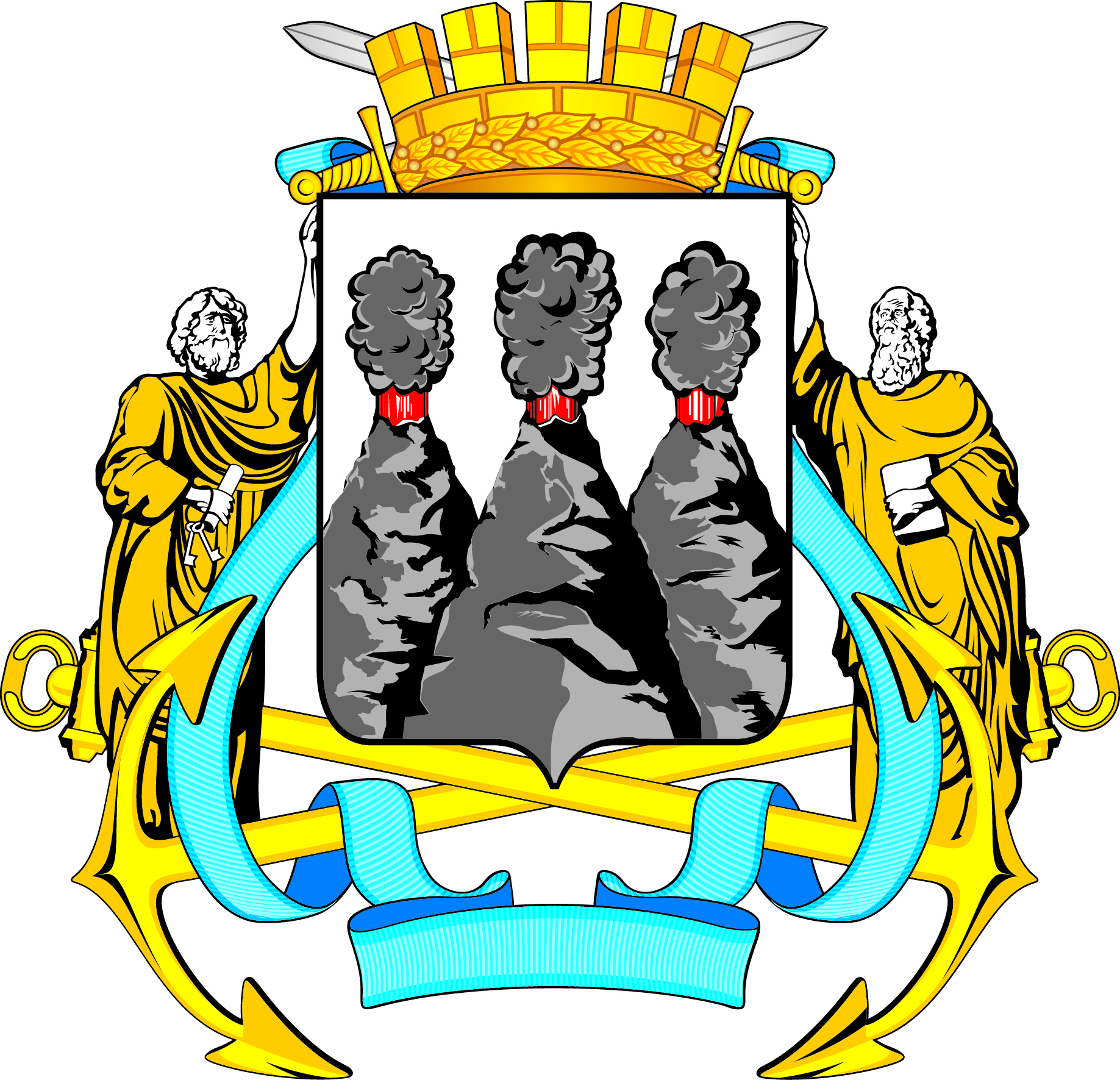 ГОРОДСКАЯ ДУМАПЕТРОПАВЛОВСК-КАМЧАТСКОГО ГОРОДСКОГО ОКРУГАот 20.04.2016 № 958-р44-я сессияг.Петропавловск-КамчатскийОб итогах мониторинга выполнения Плана мероприятий по противодействию коррупции
в Петропавловск-Камчатском городском округе
на 2015 год, утвержденного решением Городской Думы Петропавловск-Камчатского городского округа от 17.12.2013 № 627-р «Об утверждении Плана мероприятий по противодействию коррупции в Петропавловск-Камчатском городском округе на 2015 год»Глава Петропавловск-Камчатского городского округа, исполняющий полномочия председателя Городской Думы   К.Г. Слыщенко